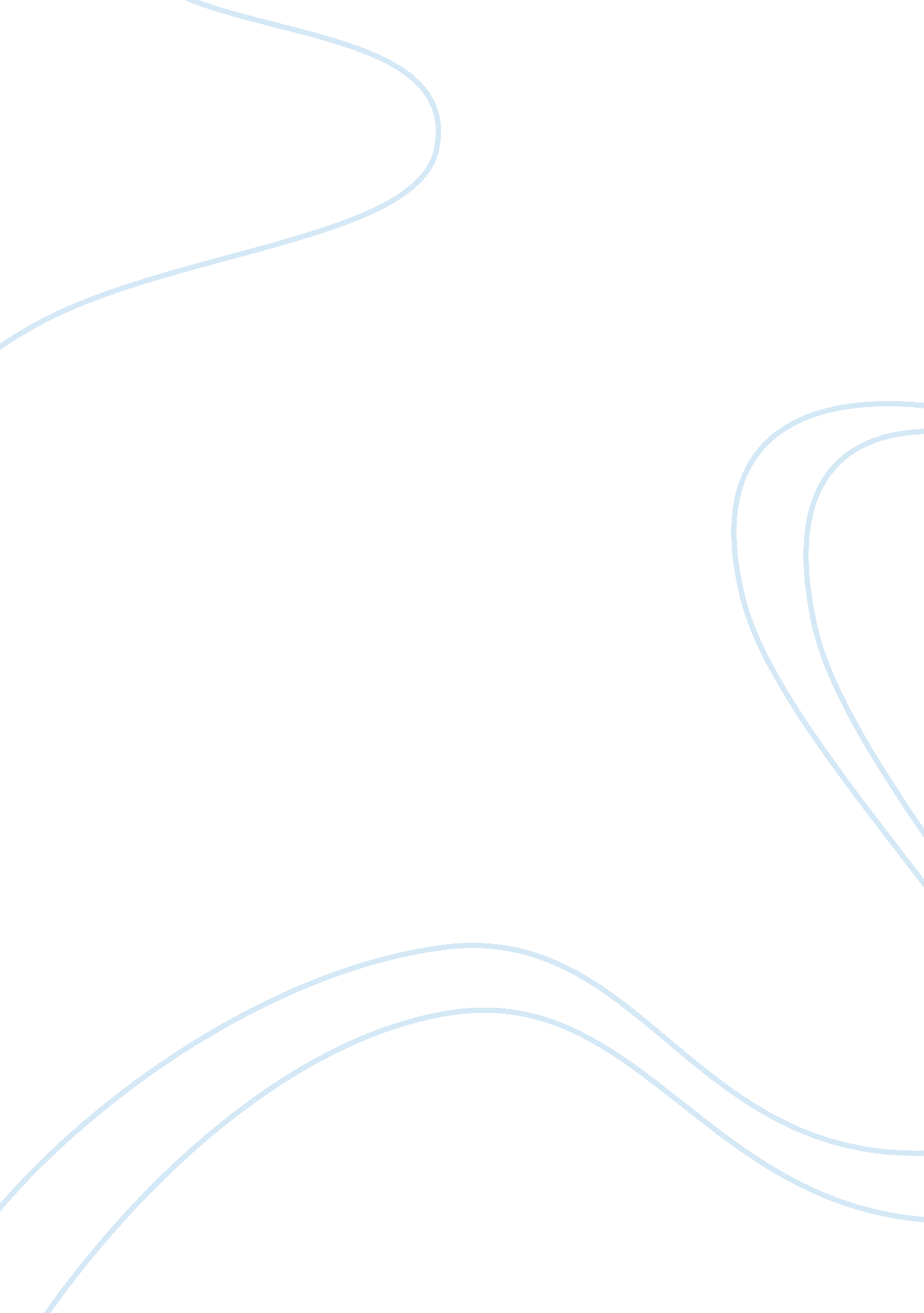 Similarities between adolf hitler and joseph stalin assignmentHistory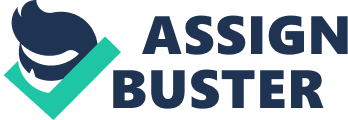 Hitler and Stalin: A Comparison Both Hitler and Stalin were both military geniuses although their evils tend to heavily outweigh their good deeds. They were both expert propagandists and were amoral and willing to do whatever they could to better their country, they were also both quite paranoid and good strategists. Their expert propaganda skills came into play to allow them to both attain and keep power. Hitler has been described as the world’s greatest propagandist saying that he as nearly able to brainwash people with his words. Their propaganda skills were also the reason they were able to commit the atrocious acts they committed without being overthrown. It seems they were very smart to be able to control their people like this. Another quality they both had in common was their complete and utter lack of morals. Hitler had no grief when he sent millions of Jews to concentration camps, nor did Stain feel any anguish as he killed thousands upon thousands of his fellow Monterrey, both of these acts had another thing in common. They were both done for the good of the Mother/Fatherland. This shows that both men had extreme pride in their countries and would do literally anything to make them a stronger country although not necessarily a nicer place to live in. Another similarity they had between them was their extreme paranoia, with Stalin eradicating most of his commanding officers shortly before WWW. Hitler was plagued with various mental illnesses and temporary spouts of blindness caused by a mustard as injury he received in WWW. This caused Hitler to be quite suspicious of anyone. While they were both very odd men, no one can say that were not extremely smart in the military operations, both of them running strong, efficient militaries, which they used to conquer much of Europe, they were both quite found of infantry based warfare, Hitler invented the Blitzkrieg, or “ lightning war” which he used to quickly capture a good chunk of Europe. While Stalin was also a great military strategist inning what many considered to be the most powerful military in the world at one point. Hitler and Stalin were alike in many ways and different in few, this tends to hold true for most of the tyrannical geniuses of the world though, usually being separated by the skill in which they control their military. No one can say that Hitler and Stalin were not extremely smart men who knew what they desired and took it through whatever means necessary. Similarities between Doll Hitler and Joseph Stalin By Libra 